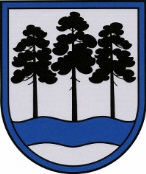 OGRES  NOVADA  PAŠVALDĪBAReģ.Nr.90000024455, Brīvības iela 33, Ogre, Ogres nov., LV-5001	tālrunis 65071160, e-pasts: ogredome@ogresnovads.lv, www.ogresnovads.lvSAISTOŠIE NOTEIKUMIOgrēPar reklāmas un reklāmas objektu izvietošanas kārtību Ogres novadāIzdoti saskaņā ar Pašvaldību likuma 45. panta otrās daļas 4. punktu,Reklāmas likuma 7. panta trešo daļu, Ministru kabineta 2012. gada 30. oktobra noteikumu Nr. 732 "Kārtība, kādā saņemama atļauja reklāmas izvietošanai publiskās vietās vai vietās, kas vērstas pret publisku vietu" 28. un 45. punktu2023. gada 21. decembrīNr.29/2023(protokols Nr.20; 11.)
I. Vispārīgie jautājumiSaistošie noteikumi (turpmāk – Noteikumi) nosaka reklāmu, īslaicīgu reklāmu, reklāmas objektu ar piesaisti zemei vai bez tās, tīkla reklāmu, mobilo reklāmu, gaismas projekciju, afišu, plakātu, pilonu, sludinājumu, informatīvo materiālu, azartspēļu organizēšanu, uzturēšanu vai erotiska rakstura pakalpojumu sniegšanu, un citu šajos Noteikumos neminētu reklāmu vai reklāmas objektu (turpmāk – Reklāma) un izkārtņu izvietošanas kārtību publiskās vietās vai vietās, kas vērstas pret publisku ārtelpu, izvietošanas ierobežojumus, ekspluatācijas, grafiskā dizaina maiņas saskaņošanas kārtību, demontāžas kārtību, reklāmas izvietošanas atļaujas saņemšanas kārtību un administratīvo atbildību par Noteikumu neievērošanu.Noteikumi paredz, ka Reklāma, izņemot norādi, izkārtni, afišu un mobilo reklāmu, ir izvietojama uz digitālajiem ekrāniem. Noteikumu mērķis ir veidot mūsdienīgu, harmonisku publisko ārtelpu, nosakot Reklāmas un izkārtnes izvietošanu, izmantošanas kārtību un ekspluatācijas prasības publiskās vietās vai vietās, kas vērstas pret publisku ārtelpu Ogres novada pašvaldības (turpmāk – Pašvaldība) administratīvajā teritorijā.Tiesības izvietot Reklāmu un izkārtni ir visām personām, kuras Pašvaldības centrālās administrācijas Ogres novada būvvaldē (turpmāk – Būvvalde) saņēmušas reklāmas izvietošanas atļauju, kas apliecina tiesības izvietot Reklāmu vai izkārtni, kā arī samaksājušas nodevu par Reklāmas un izkārtnes izvietošanu saistošajos noteikumos par pašvaldības nodevām noteiktajā kārtībā.Privāta fiziska vai juridiska persona nekustamajā īpašumā, kurā tieši veic saimniecisku darbību (zemesgabalā vai būvē), var izvietot vienu izkārtni, izņemot, ja lielāks skaits izkārtņu, saskaņots Būvvaldē būvniecības ieceres dokumentācijā.Lietotie termini:afiša – īslaicīgs paziņojums vai reklāmas plakāts par publiskiem pasākumiem (koncertiem, izrādēm, izstādēm, lekcijām, pasākumiem u.tml.) ar norādītu pasākuma norises vietu, laiku un pasākuma organizatoru;afišu stabs – Pašvaldībā saskaņots īslaicīgas informācijas nesējs, kas informē par koncertiem, izstādēm, lekcijām, pasākumiem u.tml.;digitālais ekrāns – datu nesējs, kas ievada, izvada, saglabā vai pārraida informāciju ciparu formātā;īpaša statusa teritorijas – teritorijas vai objekti, kas noteikti Pašvaldības teritorijas attīstības plānošanas dokumentos un/vai kurās jāsaglabā tajās esošā vēsturiskā apbūve, pilsētas telpa, pilsētvides mērogs un raksturs un/vai, kurās noteiktas īpašas prasības vēsturiskās kultūrvides aizsardzībai un saglabāšanai, piemēram, Ogres vēsturiskā centra apbūves teritorija, valsts un vietējas nozīmes kultūras pieminekļu aizsardzības teritorijas, piemiņas vietas, ainaviski vērtīgas teritorijas u.c.īslaicīgas lietošanas konstrukcija – būve, kas izvietota uz publiska pasākuma vai ielu tirdzniecības atļaujā norādīto laiku;īslaicīga reklāma – reklāma, kuras izvietošanas laiks nepārsniedz mēnesi, tās uzstādīšanai netiek izgatavotas speciālas konstrukcijas, kas saistītas ar būvi, netiek veikti rakšanas darbi un pielietoti papildefekti (gaisma, smarža u.c.);Pašvaldības deleģēta persona – juridiska vai fiziska persona, kura Pašvaldības uzdevumā pārvalda un apsaimnieko uz Pašvaldības īpašumā esošiem reklāmas vai informācijas stendiem izvietotās Reklāmas vai izkārtnes; pilons – liels, masīvs stabs, ko izmanto par balsta konstrukcijas elementu;reklāmas izvietošanas atļauja – Pašvaldības izsniegta reklāmas izvietošanas atļauja (turpmāk – Reklāmas atļauja), kas apliecina tiesības izvietot Reklāmu vai izkārtni (1. pielikums); norāde – informatīva konstrukcija, kas novietota ielu sarkanajās līnijās vai autoceļu nodalījuma joslās, kas norāda uz saimnieciskās darbībās veikšanas vietu (2. pielikums); reklāmas nesējs – jebkurš objekts, uz kura izvieto Reklāmu vai informāciju; pašreklāma – Reklāma, kas informē par iespēju izvietot Reklāmu konkrētajā vietā, tai skaitā tīkla reklāma; slietnis – neliels (līdz 1,5 m augstums un līdz 1,2 m platums), mobils, īslaicīgs reklāmas objekts, kas var tikt izvietots pie jebkuras iestādes, organizācijas vai saimnieciskās darbības veikšanas vietas tikai tās darba laikā; sludinājums un citi informatīvie materiāli – dažāda veida juridiskas vai fiziskas personas īslaicīgi izvietota informācija (paziņojumi par pirkšanu, pārdošanu, meklēšanu, atrašanu, iznomāšanu, notikumu u.tml.), ko izvieto tiem speciāli paredzētās vietās uz saskaņotiem reklāmas nesējiem, kuru izmēri nepārsniedz A4 lapas izmērus (210 mm augsts x 297 mm plats);Ogres novada pašvaldības policijas un Būvvaldes amatpersonām ir tiesības veikt kontroli pār Reklāmas un reklāmas objektu izvietošanas kārtību, tostarp lūgt reklāmas devējam uzrādīt Reklāmas atļauju elektroniski vai papīra formātā.Reklāmas atļauja, izņemot Reklāmas atļauju izkārtnei, ir derīga 1 (vienu) gadu no Reklāmas atļaujas izsniegšanas dienas. Reklāmai un izkārtnei jāatbilst izsniegtajai Reklāmas atļaujai.Par Reklāmas vai izkārtnes saturu, karogu, valstu, pilsētas nosaukumu un simboliku, firmu, kā arī firmu un preču zīmēs lietoto nosaukumu (logotipu, simbolizējošo grafisko zīmju, kuros iekļauti burti, vārdi, teikumi), pareizrakstību un grafisko dizainu, atbild reklāmas devējs.Reklāmai un izkārtnei viena skata perspektīvā jābūt vizuāli saskanīgām. Reklāmām un izkārtnēm vienas ēkas ietvaros jābūt saskanīgām, jāveido kopēja kompozīcija ar ēkas arhitektūru, tai skaitā koloristisko risinājumu. Reklāmu izvieto uz digitālajiem ekrāniem, izņemot uz norādēm, izkārtnēm, mobilās reklāmās, pieturvietās un afišu stabos. Pašvaldības dome nosaka Reklāmas izvietošanas kārtību uz digitālajiem ekrāniem. Ja pie ēkas vai būves (turpmāk – būve) paredzēts izvietot vairāk nekā 3 (trīs) Reklāmas vai dažādas izkārtnes: Reklāmas atļaujas izsniegšanas iesniegumam (3. pielikums) pievieno grafiski attēlotu būves fasādi, uz kuras shematiski uzrādīts visu plānoto un esošo Reklāmu vai izkārtņu kopskats, ievērojot Noteikumu 11.2. apakšpunktu; Reklāmas un izkārtnes jāveido klusinātos un monohromos torņos, izņemot vienā galvenajā fasādē.Ja objektīvu iemeslu dēļ (piemēram, fasādes remontam nepiemērota sezona, attiecīgā nekustamā īpašuma tirdzniecība vai citu līdzīgu apstākļu dēļ) Reklāmu (var nebūt izvietota uz digitālā ekrāna) vai izkārtni paredzēts izvietot uz nesakārtotas fasādes, kas Pašvaldības saistošajos noteikumos par būvju uzturēšanu definēta kā vidi degradējoša būve, tad Reklāmas atļauju izsniedz uz 4 (četriem) mēnešiem (iespējams pagarināt ne ilgāk kā uz 2 (diviem) mēnešiem, pamatojoties uz reklāmas devēja argumentētu iesniegumu).Reklāmu un izkārtņu kopējais laukums fasādē nedrīkst būt lielāks par 30% no būves (būvju sekciju un daļu) vienas fasādes kopējā laukuma, izņemot ja Būvvaldē ir akceptēta būvniecības ieceres dokumentācija, kurā iekļauta fasāde ar Reklāmu un izkārtņu izvietojumu un tajā izdarīta atzīme par būvdarbu uzsākšanas nosacījumu izpildi.  Par Reklāmas grafiskā dizaina maiņu netiek uzskatīta komersanta (piemēram, lielveikala) pārdošanas piedāvājuma maiņa, ja objekts atrodas uz komercobjekta fasādes un Reklāmas nesējs, uz kura tiek izvietota šī informācija, ir saskaņots un tam ir saņemta Reklāmas izvietošanas atļauja.Izvietojot Reklāmu un izkārtni Reklāmas devēja un Reklāmas izplatītāja pienākums ir: izvietojot Reklāmu uz digitālajiem ekrāniem, nodrošināt, ka reklāmas nesēja parametri (spožums, izmērs, punktiestatne, reakcijas laiks, kontrasts, atsvaidzes intensitāte, izšķirtspēja) ir saskaņoti ar Pašvaldībā noteiktajām prasībām un ir saskaņā ar šo Noteikumu 2. un 3.punktu; nodrošināt Reklāmas un izkārtnes izvietošanas konstruktīvo noturību visā tās izvietošanas, ekspluatācijas un demontāžas laikā; nodrošināt, lai Reklāma un izkārtne neradītu nelabvēlīgu ietekmi uz būves ekspluatāciju, kā arī neradītu apdraudējumu cilvēku drošībai; saņemt attiecīgo inženierkomunikāciju turētāju saskaņojumu, ja to nosaka normatīvie akti.Izvietojot Reklāmu, kas atbrīvota no Pašvaldības nodevas, ziņas par pasākumu sponsoriem un atbalstītājiem (logotipi, komersantu firmas, juridisku personu nosaukumi, preču zīmes) nedrīkst aizņemt vairāk par 20% no kopējās vizuālās informācijas platības. Reklāmu un izkārtni aizliegts: izvietot patvaļīgi; novilkt starp būvēm un citām konstrukcijām, izņemot atbilstoši Būvvaldē saskaņotai īslaicīgai reklāmai; uzkrāsot, uzlīmēt, gravēt, izklāt uz ceļa seguma (izņemot tirdzniecības centru teritorijas ārpus Īpaša statusa teritorijām);  izvietot, izmantojot gaismas iekārtas ar specefektiem (skaņas, zibšņa, uguns, bākuguņu, mirgojošu gaismas vadu, dūmu un cita veida efektus);  izvietot tuvāk par 50 (piecdesmit) metriem no piemiņas vietas un kapu teritorijas ārējām robežām, ja teritorijas plānojumā, lokāplānojumā vai detālplānojumā (ja tāds izstrādāts) nav noteikts citādi, izņemot izkārtni; bez speciāli izgatavotām nesošajām konstrukcijām izvietot (apsiet, aplīmēt u.tml.) ap apgaismes, sētas, elektropiegādes un citiem stabiem, mastiem, balstiem, satiksmes organizācijas līdzekļiem un citām tam neparedzētām konstrukcijām; Reklāmas un reklāmas objekts nedrīkst apžilbināt transporta līdzekļu vadītājus un aizsegt satiksmes organizācijas tehniskos līdzekļus, kā arī traucēt to redzamību vai uztveramību. Reklāma nedrīkst atstaroties dzīvojamo māju logos; izvietot uz inženierbūvēm (elektrības sadales kastēm, transformatoriem, tiltiem, laipām, žogiem, pontoniem u.c.,) un to konstrukcijām; uzstādīt uz ūdens, arī izmantojot dažādus kuģošanas līdzekļus (pontonus, plostus, laivas u.tml.) un citus izvietošanas palīglīdzekļus. Aizliegums neattiecas uz reģistrētu ūdenstransportu, kas tiek izmantots tūrisma un atpūtas uzņēmējdarbības nodrošināšanai, un publiska pasākuma Reklāmu, ja pasākums norisinās uz ūdens;izvietot uz teltīm, sastatnēm, nojumēm, žogiem un citām pagaidu vai īslaicīgās lietošanas konstrukcijām, ja nav saņemta Reklāmas atļauja (neattiecas uz Pašvaldības organizēto tirdziņu, gadatirgu, sporta, kultūras pasākumu dalībniekiem);eksponēt uz mehāniski vai korozijas bojāta, notraipīta krāsojuma vai detaļu izgaismojuma defektus saturoša un izbalējuša reklāmas nesēja;izvietot vairāk kā vienu katras iestādes, uzņēmuma izkārtni uz ēkas, tās teritorijā, kurā tiek veikta saimnieciskā darbība;izvietot pilsētās un ciemos tuvāk par 100 m vienu no otras, izņemot norādes, izkārtnes, afišu stabus, Reklāmas autobusu pieturās;izvietot ārpus pilsētām un ciemiem tuvāk par 500 m vienu no otras, izņemot norādes, izkārtnes, afišu stabus, Reklāmas autobusu pieturās.Īpaša statusa teritorijās aizliegts: izkārtnēm izmantot plakanas, plastikāta gaismas kastes, polivinilhlorīda un citus plastikāta materiālu bannerus un digitālos ekrānus, izņemot, ja tas ir saskaņots Būvvaldē būvniecības ieceres dokumentācijā; izvietot izkārtni, kas izgatavota no auduma vai cita elastīga materiāla (PVC audums u.tml.); izvietot izkārtni vai Reklāmu, kas projicējas jumta plaknē, ja vien vēsturiskā izpēte vai būvprojekts neparedz citu risinājumu; izvietot reklāmas pilonus, kuru augstums pārsniedz 6 (sešus) metrus; novietot Digitālo ekrānu, ja tā izmērs ir liekāks par A1 (594 mm x 841 mm). II. Reklāmas un izkārtnes bez piesaistes zemei izvietošanas nosacījumiReklāmu, kas nav izkārtne, uz Būvvaldē saskaņota pagaidu pārsega vai sieta, kas izvietots uz būves fasādes vai fasādes sastatnēm, var izvietot ne ilgāk kā vienu gadu. Pēc Reklāmas atļaujas termiņa beigām Reklāma atkārtoti jāsaskaņo Būvvaldē. Uz Reklāmu, kas ir saistīta ar nekustamā īpašuma, kurā izvietota Reklāma, pārdošanu, iznomāšanu vai izīrēšanu neattiecas prasība izvietošanai uz digitālā ekrāna kā reklāmas nesēja, kā arī to ir atļauts izvietot uz būves balkona margām vai lodžijas margām, ja būve atrodas ārpus Īpaša statusa teritorijas. Ja Reklāma vai izkārtne pievienota elektrosistēmai, tad elektropiegādes tīkla pievada risinājumam jābūt novietotam konstrukcijā tā, lai tas nebūtu vizuāli redzams.Ja izkārtne izvietota perpendikulāri būves fasādei, tās izveidei jāievēro nosacījumi: maksimāli pieļaujamais konstrukcijas izvirzījums no būvlaides ir 1,3 m, ja attālums no konstrukcijas ārējās malas līdz brauktuvei nav mazāks par 0,7 m;  konstrukcijas apakšējā mala nedrīkst atrasties zemāk par 3 m no zemes vai ietves seguma virsmas pie sienas. Zemāki izvirzījumi līdz 2,5 m atļauti, ja ietve platāka par 1,5 m, izvirzījums nav lielāks par 30 cm un ietves platums no konstrukcijas ārējās malas līdz brauktuvei ir ne mazāks kā 1,5 m; tā nedrīkst būt izgatavota no auduma vai cita elastīga materiāla (PVC audums u. tml.); digitālais ekrāns nedrīkst būt novietots perpendikulāri ēkas fasādei, kā arī uz kultūras pieminekļiemParalēli būves fasādei izvietojot Reklāmu un izkārtni, visas konstrukcijas izvirzījums no būvlaides nedrīkst būt lielāks par 0,5 m.Reklāmu un izkārtni aizliegts izvietot: uz būvēm tā, ka tās pārveido būves siluetu vai traucē kultūrvēsturisku vērtību uztveri; aizsedzot būves arhitektoniskās detaļas (logus, dzegas, fasādes dekorus u.c.); uz būvju erkeriem, balkoniem, lodžijām, izņemot 20. punkta nosacījumus; uz ekspluatācijā nenodotām būvēm, izņemot 19. punkta nosacījumus; uz patvaļīgi uzbūvētām būvēm; uz būves, izņemot Reklāmu, ja izkārtnē norādītā saimnieciskā darbība neatbilst nekustamā īpašuma, attiecīgās būves vai telpu grupas lietošanas veidam (lietošanas veids atbilst teritorijas plānojumam vai lokālplānojumam vai reģistrēts Valsts Kadastra informācijas sistēmā).III. Reklāmas ar piesaisti zemei izvietošanas nosacījumiIzvietojot Reklāmu ar piesaisti zemei, ievēro šādus nosacījumus: reklāmas devējs ir atbildīgs par reklāmas stenda abpusēju noformēšanu; izvietojot Reklāmu bez pamatiem, aizliegta atsaišu lietošana, redzamu atsvaru un redzamu pamatnes balstu lietošana; konstruktīvie elementi un balsti, kas ir izmantoti Reklāmas izvietošanai, tiek krāsoti pelēkā tonī RAL 7016; elektroapgādi nodrošina izmantojot pazemes kabeļus;  veicot inženierkomunikāciju būvniecību vai ielu pārbūvi, Reklāmas, kas izvietotas ielu sarkanajās līnijās un būvlaidē, reklāmas devējs par saviem līdzekļiem demontē pēc Pašvaldības rakstiska pieprasījuma vai abpusēji vienojoties nekustamā īpašuma īpašniekam ar būvdarbu veicēju. Reklāmas ar piesaisti zemei izvieto uz vienotas līnijas, kas ir paralēla brauktuvei – vienas ielas kvartāla un ceļa ietvaros.V. Reklāmas izvietošana uz Pašvaldībai piederošiem objektiem(būves, zeme)Uz Pašvaldībai piederošiem vai Pašvaldības kapitālsabiedrības īpašumā vai lietojumā esošiem reklāmas objektiem prioritāri izvietojama informācija par Pašvaldības organizētajiem un atbalstītajiem pasākumiem.Uz Pašvaldībai piederošiem vai Pašvaldības kapitālsabiedrības īpašumā vai lietojumā esošiem reklāmas nesējiem: atļauts izvietot tikai īslaicīgas reklāmas, t.i. afišas, plakātus, paziņojumus par pasākumiem, lekcijām, izstādēm, koncertiem, u.tml. pasākumiem, ar norādītu pasākuma norises laiku, vietu un pasākuma rīkotāju; afišai jābūt izgatavotai no speciāli tam paredzēta, kvalitatīva un mitrumizturīga materiāla, tā nevar būt sastiprināta no vairākām daļām un afišu izvietošanu nodrošina Pašvaldības deleģēta persona;  minimālais afišas eksponēšanas termiņš ir 7 (septiņas) kalendārās dienas.Komerciāla rakstura (pērk, pārdod, piedāvā pakalpojumus u.c.) paziņojumus, sludinājumus uz Pašvaldībai piederoša reklāmas nesēja (t.sk. afišu staba), izvieto Pašvaldības deleģēta persona speciāli tam paredzētā vietā 7 (septiņu) darbdienu laikā, ja samaksāta nodeva un uz sludinājumiem ir atzīme par nodevas samaksu un izvietošanas termiņu. Pretējā gadījumā šādus reklāmas objektus aizliegts izvietot. Reklāmas izvietošanai uz Pašvaldībai piederoša īpašuma tiek organizēta nomas tiesību izsoles procedūra.  VII. Reklāmas izvietošanas nosacījumi publiska pasākuma norises vietā un laikāPasākuma norises vietā uz pasākuma norises laiku, pieļaujams izvietot pasākuma, pasākuma atbalstītāju un, saskaņojot ar pasākuma organizatoru, to komersantu, kas piedalās Ogres novada iedzīvotāja kartes un Ogres novada skolēna kartes lojalitātes programmā, Reklāmu. Pasākuma norises vietā aizliegts izvietot Reklāmas (ar būves pazīmēm un rakšanas darbiem), kuru uzstādīšanu regulē būvniecību reglamentējošie normatīvie akti.Publiska pasākuma organizators, pasākuma atbalstītāji un komersanti, kas piedalās Ogres novada iedzīvotāja kartes un Ogres novada skolēna kartes lojalitātes programmā, Reklāmu bez Reklāmas atļaujas var izvietot tikai uz publiska pasākuma norises laiku. Ja Reklāmu vēlas izvietot ilgāk nekā pasākuma norises laiks, uz šādas Reklāmas izvietošanu attiecināma Noteikumos noteiktā kārtība.VIII. Tīkla reklāmas izvietošanas nosacījumsTīkla Reklāmai Būvvalde izsniedz kopīgu Reklāmas atļauju. Uz tīkla Reklāmas nesējiem laikā, kad uz tiem netiek izvietotas Reklāmas, jāizvieto pašreklāmas plakāts, izņemot, ja Reklāma netiek speciāli veidota, piemēram, reklāmas rāmis.IX. Reklāmu izvietošana azartspēļu organizēšanas unerotiska rakstura pakalpojumu vietāsAzartspēļu organizēšanas vietās, erotiska rakstura pakalpojumu sniegšanas vietās vai objektos, kuriem jāaizsedz logi Latvijas Republikas normatīvos aktos noteiktajos gadījumos, logi jāaizsedz no iekšpuses.Azartspēļu reklāma ir aizliegta ārpus azartspēļu organizēšanas vietām. Azartspēļu organizēšanas vietās atļauts norādīt tikai azartspēļu vietas nosaukumu un azartspēļu organizētāja reģistrētu preču zīmi, ievērojot šādus izmērus – augstums 210 mm un platums 297 mm.Komersantiem, kas nodarbojas ar azartspēļu organizēšanu, uzturēšanu vai erotiska rakstura pakalpojumu sniegšanu, reklāmas objektos un fasādes apgaismošanai aizliegts izmantot digitālos ekrānus kā reklāmas nesējus un specefektus, piemēram, mirgojošās gaismas, gaismas vadus u.tml., kā arī skaņu specefektus.Azartspēļu, to organizēšanas vietu un azartspēlēs iegūstamo laimestu Reklāma atļauta tikai to organizēšanas vietu iekštelpās.Erotiska rakstura pakalpojumu sniegšanas vietās atļauts norādīt tikai erotiska rakstura pakalpojumu sniegšanas vietas nosaukumu un erotiska rakstura pakalpojumu sniegšanas organizētāja reģistrētu preču zīmi.X. Reklāmas un izkārtnes demontāžaReklāmas devējam ir pienākums demontēt Reklāmu vai izkārtni, sakārtojot Reklāmas un izkārtnes izvietošanas vietu (fasādes krāsojumu, labiekārtojumu, veicot reklāmas nesēja demontāžu utt.), ja: Reklāma neatbilst šo Noteikumu nosacījumiem un reklāmas devējs nav uzsācis Reklāmas saskaņošanu Būvvaldē, un nav iesniedzis izmaiņu plānu 1 (viena) gada laikā no Noteikumu spēkā stāšanās dienas;  Reklāma vai izkārtne tiek eksponēta bez izvietošanas atļaujas; Reklāma vai izkārtne uzstādīta neatbilstoši atļaujai; nav veikts Pašvaldības nodevas maksājums par Reklāmas izvietošanu; beidzies Reklāmas atļaujā noteiktais termiņš;Reklāmas devējam, bet, ja tas nav noskaidrojams vai tāda nav, tad zemesgabala vai būves, uz kuras izvietota Reklāma vai izkārtne, īpašniekam vai tiesiskajam valdītājam ir pienākums demontēt Reklāmu vai izkārtni, sakārtojot Reklāmas un izkārtnes izvietošanas vietu (fasādes krāsojumu, labiekārtojumu, veicot reklāmas nesēja demontāžu utt.), ja Reklāma vai izkārtne ir kļuvusi bīstama, apdraudot personu dzīvību, veselību, drošību vai īpašumu.Ja Būvvalde konstatē, ka Reklāma vai izkārtne kļuvusi bīstama, tā informē reklāmas devēju, bet, ja tas nav noskaidrojams, sasniedzams vai tāda nav, tad zemesgabala vai būves, uz kuras izvietota Reklāma vai izkārtne, īpašnieku vai tiesisko valdītāju par Reklāmas vai izkārtnes bīstamības apstākļiem un 42. punktā noteikto pienākumu. Ja 3 (trīs) dienu laika bīstamība nav novērsta, Pašvaldības deleģēta persona ir tiesīga veikt nepieciešamos pasākumus bīstamības novēršanai. Zaudējumus, kas radušies veicot nepieciešamos pasākumus Reklāmas vai izkārtnes bīstamības novēršanai, atlīdzina reklāmas devējs, bet, ja tas nav noskaidrojams, tad zemesgabala vai būves īpašnieks vai tiesiskais valdītājs. Būvvalde ir tiesīga pārtraukt Reklāmas vai izkārtnes eksponēšanu un Pašvaldības deleģētai personai ir tiesības demontēt Reklāmu, reklāmas nesēju vai izkārtni, ja: Reklāma vai izkārtne nav demontēta 43. punktā noteiktajā termiņā.   tas bez Reklāmas stāv ilgāk par 6 (sešiem) mēnešiem, pēc apsekošanas akta sastādīšanas, par to rakstiski informējot Zemes vienības, būves īpašnieku vai reklāmas nesēja īpašnieku.Reklāma Noteikumu 58. punktā noteiktajā termiņā nav pārveidota par digitālo ekrānu. Pašvaldības deleģētās personas demontēto Reklāmu vai izkārtni reklāmas devējam ir tiesības saņemt pēc administratīvā soda nomaksas, bet ne vēlāk kā 47. punktā noteiktajā termiņā.Pirms Reklāmas vai izkārtnes demontāžas darbu uzsākšanas Pašvaldības deleģēta persona sastāda apsekošanas aktu, kurā fiksē Reklāmas vai izkārtnes tehnisko un vizuālo stāvokli, aktam pievieno Reklāmas vai izkārtnes fotofiksāciju. Demontēto Reklāmu vai izkārtni Pašvaldība uzglabā 2 (divus) mēnešus, pēc tam tā tiek utilizēta un reklāmas devējs nav tiesīgs prasīt kompensāciju par demontēto un utilizēto Reklāmu vai izkārtni.Reklāmas devējs pēc Reklāmas atļaujas derīguma termiņa beigām vai pēc saimnieciskās darbības veikšanas beigām, Reklāmu un izkārtni demontē 5 (piecu) darba  dienu laikā, sakārtojot izkārtnes izvietošanas vietu (tajā skaitā, veicot konstrukciju un pamatu demontāžu un/vai fasādes krāsojuma atjaunošanu), neatkarīgi no Reklāmas atļaujas termiņa.XI. Administratīvā atbildība par saistošo Noteikumu neievērošanuPar Noteikumu neievērošanu attiecībā uz izvietoto Reklāmu, izkārtņu, sludinājumu un citu informatīvo materiālu izmēru, veidu, gaismas efektiem un izvietošanas vietu, fiziskām un juridiskām personām piemēro brīdinājumu vai naudas sodu: fiziskām personām līdz – 70 soda vienībām; juridiskām personām līdz – 280 soda vienībām. Par Reklāmas, izkārtņu, sludinājumu un citu informatīvo materiālu izvietošanu bez atļaujas vai neatbilstoši atļaujai, kā arī par patvaļīgu Reklāmas un izkārtņu izvietošanu vai grafiskā dizaina maiņu fiziskām un juridiskām personām piemēro brīdinājumu vai naudas sodu: fiziskām personām - no 4 līdz 70 naudas soda vienībām; juridiskām personām - no 20 līdz 280 naudas soda vienībām.Par Noteikumu 4., 5., 17., un 29. punktā noteikto prasību neievērošanu fiziskajām un juridiskām personām piemēro brīdinājumu vai naudas sodu:  fiziskām personām - no 4 līdz 50 naudas soda vienībām;  juridiskajām personām - no 20 līdz 280 naudas soda vienībām.Administratīvā pārkāpuma procesu par Noteikumu pārkāpumu līdz administratīvā pārkāpuma lietas izskatīšanai veic Pašvaldības policijas amatpersonas. Pieņemt lēmumus administratīvā pārkāpuma lietās ir tiesīgas Pašvaldības administratīvā komisija.XII. Noteikumu izpildes kontrole,lēmumu apstrīdēšanas un pārsūdzēšanas kārtībaNoteikumu ievērošanas uzraudzību un kontroli veic Ogres novada Pašvaldības policijas amatpersonas atbilstoši savai kompetencei sadarbībā ar Būvvaldi.Lēmumu par atteikumu izsniegt Reklāmas atļauju vai atteikumu izdarīt grozījumus Reklāmas atļaujā var apstrīdēt Pašvaldības nolikumā noteiktajā kārtībā.XIII. Noslēguma jautājumiReklāma vai izkārtne, kas līdz Noteikumu spēkā stāšanās dienai ir saskaņota Būvvaldē, bet neatbilst Noteikumu prasībām, drīkst būt izvietota līdz Reklāmas atļaujas derīguma termiņa beigām, bet ne ilgāk kā 1 (vienu) gadu pēc Noteikumu spēkā stāšanās dienas.No 2026. gada 1. janvāra Reklāmas nesējs, izņemot norādi, izkārtni, mobilo reklāmu, pieturvietas un afišu stabus, ir tikai digitālais ekrāns.Pārejas periodā 1 (vienu) gadu kopš Noteikumu spēkā stāšanās dienas Būvvalde var saskaņot Reklāmu, kas nav uz digitāla ekrāna, ar noteikumu, ka Reklāmas atļaujas termiņš nav garāks par 1 (vienu) gadu no Noteikumu spēkā stāšanās dienas.Esošo Reklāmu 2 (divu) gadu laikā no Noteikumu spēkā stāšanās dienas pielāgo Noteikumu prasībām. Grafiskā dizaina maiņas gadījumā tiek piemēroti šie Noteikumi.Domes priekšsēdētājs                                                                                                 E. Helmanis